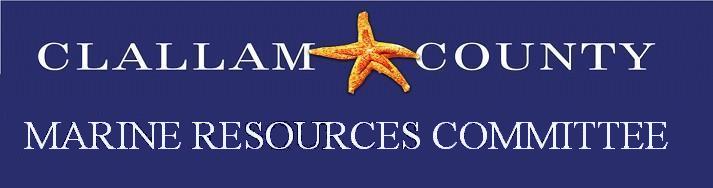 Draft March Minutes 2022Date: Monday, March 21, 2022Time: 5:30 – 7:00 pmLocation: Hybrid Zoom/ In person meetingMinutes prepared by Rebecca MahanMembers present:					P = Present  E= ExcusedAlternates present:					Ex-Officio Members / MRC staff/Members of the Public PresentRebecca Mahan, Clallam MRC Coordinator/Habitat Biologist; Cathy Lear, Clallam Habitat Biologist Manager; Sasha Horst, NWSC; Coleman Byrnes; Marc Sullivan, Priscilla Sayles.Call to Order/Introductions/ Changes to AgendaCall to order at 5:37 by Tim Cochnauer.Public Comment/Approval of Minutes Motion to approve February meeting minutes by Mike Doherty and seconded by Arnold Schouten.  Motion passed.Interns 2022:  Tim Cochnauer stressed that we need to be cautious with Intern spending. He suggested 80hrs to Makah for Green crab which leaves 100hrs left for ed/outreach and Tumwater project.  There was much discussion surrounding the interns.  Sasha Horst shared that the Congressional Directed Spending funds came through and we will have 12 months to use them. We are waiting on NOAA to hand down guidelines. The decision was made to advertise for interns now and not wait until May. A list of projects include but are not limited to JST, Pigeon Guillemot (data entry), Kelp (mapping, data entry), Makah, Tumwater, Outreach cards and Crabber Outreach.Jeff Ward suggested we ask Don Hunger to speak at our April meeting to hear the NWSF’s vision on the Outreach cards is (coasters).NWSC Update: Alan Clark gave Updates:A reminder for the tentative in-person Northwest Straits conference November 18-19, 2022 at Maple Hall in La Conner. The Northwest Straits Commission plans to announce whether a conference will be held within the next month. A decision is pending public health recommendations. The REEF Volunteer Fish Survey Project is a citizen science opportunity for those who dive or snorkel. Learn more about how to get involved here: https://www.reef.org/what-reef.For invasive European green crab early detection and monitoring information, follow along with the work of Washington Sea Grant’s Crab Team: Get Involved With Crab Team – Washington Sea Grant.  In Whatcom and Skagit Counties, NWSC staff will be leading intensive green crab removal efforts. Contact Leah Robison (robison@nwstraits.org) for more information about MRC volunteer opportunities in these counties.   Volunteer needs: Mary Sue Brancato expressed the need to advertise for more volunteers. She offered to draft something to recruit new folks but needs project leads to tell her how many they need, when they need them, when they would train them, etc.. Volunteers could help in the field or with administration.  All project leads were going to email Mary Sue with this information before the March meeting.  She also asked for suggestions on where to advertise besides the newspaper, Feiro, etc. The idea of changing wording on Educational/Outreach cards to include volunteer opportunities was discussed. Ed Bowlby said the Pigeon Guillemot project could always use volunteers. The volunteer form is here. Intern sub-committeeCurrent project leads: Makah green crab- Adrienne, Jamestown- Chris Burns?,  Biotoxin- Bob Vreeland, Kelp- Alan Clark and Jeff Ward, Education/Outreach- Ann Soule?, Advertising for interns should be in April not wait til May.Ed Bowlby mentioned keeping track of volunteer’s contacts to see how effective we are at outreach.Port Angeles Earth Day: Marc Sullivan invited the Clallam MRC to have a table at the Earth Day event   Saturday April 23rd at the PA City Pier. Nancy Stephanz volunteered to staff the table with help from a seasoned MRC member.  Ed Bowlby, Bob Vreeland, Alan Clark and Jeff Ward also volunteered to help. A volunteer sign up form was suggested with a description of volunteers opportunities. Derelict vessel update: Rebecca Mahan coordinated a derelict vessel virtual presentation by Troy Woods, WDFW Derelict vessel program manager.  CMRC members, NWSC staff and other MRC coordinators and staff virtually attended the presentation. The presentation was recorded and will be shared with members. Mike Doherty suggested putting the presentation on our website.  Storm surge/King tide update: Tim Cochnaur, Alan Clark, and Jeff Ward are drafting a white paper.Project Updates:Olympia oyster: Tentative heat map surveys May 31-June 2 times to follow.Biotoxin: Bob Vreeland getting biotoxin supplies from DOH and planning on sampling the Physt and Freshwater Bay April 4th and 5th.  Coleman Byrnes will be assisting Bob at Freshwater Bay.Forage Fish: 3 surf smelt eggs were found on Cline Spit.  Pigeon Guillemot: Ed Bowlby is recruiting for volunteers.Good of the Order: Mike Doherty mentioned the Olympic Coast National Marine Sanctuary as a resource.  As NOAA / Sea Grant as guest speakers for future MRC meetings.Tim Cochnaur mentioned that he was impressed with the questions from the BOCC after his presentation.  It was suggested that each MRC member leading a project give a presentation to the BOCC as well as Lucas Hart speak to the CDS/Reauthorization funds.Public Comment:AdjournThe meeting adjourned at 7:09 pm. P Bob Vreeland P Robert KnappP Arnold SchoutenP Tim Cochnauer? Jesse Waknitz A Ann Soule    P Jeff WardP Mike DohertyP  Latrisha Suggs   Makah Open Position A Lyn Muench        P Alan ClarkP Ed BowlbyP  Ann StaffordA Justin StapletonP Mary Sue Brancato      P Chris Burns        P Lance VailA Raymond KirkE Ioana Bociu         ? Navarra Carr        P Nancy Stephanz      